МИНИСТЕРСТВО ТРУДА И СОЦИАЛЬНОГО РАЗВИТИЯ МУРМАНСКОЙ ОБЛАСТИПРИКАЗот 3 ноября 2022 г. N 664О ПРОВЕДЕНИИ КОНКУРСА СРЕДИ СОЦИАЛЬНО ОРИЕНТИРОВАННЫХНЕКОММЕРЧЕСКИХ ОРГАНИЗАЦИЙ МУРМАНСКОЙ ОБЛАСТИ НА ПРАВОПРЕДОСТАВЛЕНИЯ СУБСИДИИ ИЗ ОБЛАСТНОГО БЮДЖЕТА НА ОКАЗАНИЕИНФОРМАЦИОННО-ПЕРЕВОДЧЕСКИХ УСЛУГ ИНВАЛИДАМ ПО СЛУХУВ 2023 ГОДУВ целях реализации постановления Правительства Мурманской области от 05.09.2014 N 459-ПП "О предоставлении субсидии из областного бюджета социально ориентированной некоммерческой организации Мурманской области на оказание информационно-переводческих услуг инвалидам по слуху (диспетчерская служба)", государственной программы Мурманской области "Социальная поддержка" приказываю:1. Управлению социальной защиты, опеки и попечительства (Киперь Ж.М.) обеспечить организацию и проведение конкурса среди социально ориентированных некоммерческих организаций Мурманской области на право получения субсидии из областного бюджета на оказание информационно-переводческих услуг инвалидам по слуху в 2023 году (далее - конкурс).2. Установить:2.1. Сроки проведения конкурса с 09.11.2022 по 14.12.2022.2.2. Сроки приема заявок от участников конкурса с 10.11.2022 по 06.12.2022.2.3. Сроки проведения заседания конкурсной комиссии с 08.12.2022 по 13.12.2022.2.4. Срок издания приказа Министерства труда и социального развития Мурманской области "Об итогах конкурса среди социально ориентированных некоммерческих организаций Мурманской области на право получения субсидии из областного бюджета на оказание информационно-переводческих услуг инвалидам по слуху в 2023 году" не позднее 14.12.2022.3. Утвердить прилагаемые:3.1. Состав конкурсной комиссии по отбору социально ориентированной некоммерческой организации Мурманской области для предоставления субсидии из областного бюджета на оказание информационно-переводческих услуг инвалидам по слуху в 2023 году.3.2. Форму журнала учета заявок на участие в конкурсе.3.3. Форму оценочного листа члена конкурсной комиссии по оценке заявок, представленных на конкурс.4. Контроль за исполнением настоящего приказа оставляю за собой.И.о. министраИ.В.ШИПИЛОВУтвержденприказомМинистерства труда и социального развитияМурманской областиот 3 ноября 2022 г. N 664СОСТАВКОНКУРСНОЙ КОМИССИИ ПО ОТБОРУ СОЦИАЛЬНО ОРИЕНТИРОВАННОЙНЕКОММЕРЧЕСКОЙ ОРГАНИЗАЦИИ МУРМАНСКОЙ ОБЛАСТИДЛЯ ПРЕДОСТАВЛЕНИЯ СУБСИДИИ ИЗ ОБЛАСТНОГО БЮДЖЕТАНА ОКАЗАНИЕ ИНФОРМАЦИОННО-ПЕРЕВОДЧЕСКИХ УСЛУГ ИНВАЛИДАМПО СЛУХУ В 2023 ГОДУУтвержденприказомМинистерства труда и социального развитияМурманской областиот 3 ноября 2022 г. N 664ФормаЖУРНАЛУЧЕТА ЗАЯВОК НА УЧАСТИЕ В КОНКУРСЕ СРЕДИ СОЦИАЛЬНООРИЕНТИРОВАННЫХ НЕКОММЕРЧЕСКИХ ОРГАНИЗАЦИЙ НА ПРАВОПОЛУЧЕНИЯ СУБСИДИИ ИЗ ОБЛАСТНОГО БЮДЖЕТА НА ОКАЗАНИЕИНФОРМАЦИОННО-ПЕРЕВОДЧЕСКИХ УСЛУГ ИНВАЛИДАМ ПО СЛУХУВ 2023 ГОДУУтвержденприказомМинистерства труда и социального развитияМурманской областиот 3 ноября 2022 г. N 664ФормаОЦЕНОЧНЫЙ ЛИСТЧЛЕНА КОНКУРСНОЙ КОМИССИИ ПО ОЦЕНКЕ ЗАЯВОК, ПРЕДСТАВЛЕННЫХНА КОНКУРС СРЕДИ СОЦИАЛЬНО ОРИЕНТИРОВАННЫХ НЕКОММЕРЧЕСКИХОРГАНИЗАЦИЙ МУРМАНСКОЙ ОБЛАСТИ НА ПРАВО ПОЛУЧЕНИЯ СУБСИДИИИЗ ОБЛАСТНОГО БЮДЖЕТА НА ОКАЗАНИЕИНФОРМАЦИОННО-ПЕРЕВОДЧЕСКИХ УСЛУГ ИНВАЛИДАМ ПО СЛУХУВ 2023 ГОДУ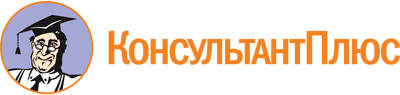 Приказ Минтрудсоцразвития Мурманской области от 03.11.2022 N 664
"О проведении конкурса среди социально ориентированных некоммерческих организаций Мурманской области на право предоставления субсидии из областного бюджета на оказание информационно-переводческих услуг инвалидам по слуху в 2023 году"
(вместе с "Составом конкурсной комиссии по отбору социально ориентированной некоммерческой организации Мурманской области для предоставления субсидии из областного бюджета на оказание информационно-переводческих услуг инвалидам по слуху в 2023 году", "Журналом учета заявок на участие в конкурсе среди социально ориентированных некоммерческих организаций на право получения субсидии из областного бюджета на оказание информационно-переводческих услуг инвалидам по слуху в 2023 году", "Оценочным листом члена конкурсной комиссии по оценке заявок, представленных на конкурс среди социально ориентированных некоммерческих организаций Мурманской области на право получения субсидии из областного бюджета на оказание информационно-переводческих услуг инвалидам по слуху в 2023 году")Документ предоставлен КонсультантПлюс

www.consultant.ru

Дата сохранения: 10.12.2022
 ШипиловИгорь Викторович- заместитель министра труда и социального развития Мурманской области - председатель конкурсной комиссииКиперьЖанна Михайловна- начальник управления социальной защиты, опеки и попечительства Министерства труда и социального развития Мурманской области - заместитель председателя конкурсной комиссииКастрамТамара Васильевна- консультант управления социальной защиты, опеки и попечительства Министерства труда и социального развития Мурманской области - секретарь конкурсной комиссиичлены конкурсной комиссии:Зиновьева Татьяна Алексеевна- председатель Мурманского регионального отделения Общероссийской общественной организации инвалидов "Всероссийское ордена Трудового Красного Знамени общество слепых" (по согласованию)ЗоринаАнна Андреевна- председатель Североморской городской организации Мурманской областной организации Общероссийской общественной организации "Всероссийское общество инвалидов" (по согласованию)Курдвановская Наталья Викторовна- и.о. директора Частного учреждения социального обслуживания "Социальный центр - SOS Мурманск" (по согласованию)СкляроваОльга Владимировна- заместитель председателя Мурманской областной организации доноров "Капля жизни", член Общественного совета при Министерстве труда и социального развития Мурманской области III созыва (по согласованию)Дата регистрации заявкиВходящий номерНаименование социально ориентированной НКО, представившей заявку1231. Фамилия, имя, отчество члена конкурсной комиссии1. Фамилия, имя, отчество члена конкурсной комиссии1. Фамилия, имя, отчество члена конкурсной комиссии1. Фамилия, имя, отчество члена конкурсной комиссии1. Фамилия, имя, отчество члена конкурсной комиссии1. Фамилия, имя, отчество члена конкурсной комиссииОЦЕНКА ЗАЯВКИОЦЕНКА ЗАЯВКИОЦЕНКА ЗАЯВКИОЦЕНКА ЗАЯВКИОЦЕНКА ЗАЯВКИОЦЕНКА ЗАЯВКИОЦЕНКА ЗАЯВКИОЦЕНКА ЗАЯВКИОЦЕНКА ЗАЯВКИОЦЕНКА ЗАЯВКИN заявкиНаименование организации социально ориентированной некоммерческой организации - участника конкурсаКритерии оценкиКритерии оценкиКритерии оценкиКритерии оценкиКритерии оценкиКритерии оценкиКритерии оценкиКритерии оценкиИтоговый баллN заявкиНаименование организации социально ориентированной некоммерческой организации - участника конкурсаНаличие, программы по инструктажу специалистов диспетчерской службы о порядке работы с инвалидами, в том числе по слуху и зрениюПомещение офиса диспетчерской службы для личного приема, инвалидов расположено с учетом пешеходной и (или) транспортной доступности для заявителейПомещение диспетчерской службы имеет место для личного приема инвалидов, оснащенное стульями (кресельными секциями) и (или) скамьями (банкетками), столами (стойками для письма) для возможности оформления документов и их раскладкиНаличие технической возможности предоставления услуг посредством электронной почтыНаличие технической возможности предоставления услуг посредством видео-конференц-связиНаличие технической возможности предоставления услуг посредством телефонной связиНаличие технической возможности предоставления услуг посредством SMS-сообщенияОрганизация признана исполнителем общественно полезных услугИтоговый баллN заявкиНаименование организации социально ориентированной некоммерческой организации - участника конкурсаДа - 5 баллов,Нет - 0 балловДа - 5 баллов,Нет - 0 балловДа - 5 баллов,Нет - 0 балловДа - 5 баллов,Нет - 0 балловДа - 5 баллов,Нет - 0 балловДа - 5 баллов,Нет - 0 балловДа - 5 баллов,Нет - 0 балловДа - 5 баллов,Нет - 0 балловИтоговый балл1234567891011подпись члена конкурсной комиссиидата